«Жаңа жағдайдағы Қазақстан: іс-қимыл кезеңі қашықтықта жолдауды талқылау»Қазақстан Республикасының Президенті Қ.Ж. Тоқаевтың «Жаңа жағдайдағы Қазақстан: іс қимыл кезеңі» атты жолдауын талқылау негізінде 2020 жылдың 24 қыркүйек күні қашықтықтан ZOOM платформасы арқылы мектептегі «Жас Ұлан» ұйымы ұланбасылардың қатысуымен «Жолдау-ел ертеңінің бағдары» атты отырыс өткізілді. Мақсаты – жастардың бойында еліміздегі саясатқа өткір көзқарас қалыптастыру, жастарды белсенділікке тәрбиелеу болып табылады. Мектептегі «Жас Ұлан» ұйымының ұланбасылары жолдаудың 11 бөлімі бойынша мемлекеттегі өзекті мәселелерді талқыға салып, өз ойларымен бөлісті. В рамках обсуждения Послания Президента Республики Казахстан К.Ж. Токаева «Казахстан в новой реальности: время действий» 24 сентября 2020 года на дистанционной платформе ZOOM организацией «Жас Улан» было проведено заседание «Жолдау-ел ертеңінің бағыты» участием уланбасы.  Цель-формирование у молодежи острого отношения к политике страны, воспитание активной молодежи. Президенты школьного самоуправления обсудили актуальные вопросы в стране по 11 разделам послания и поделились своими мнениями.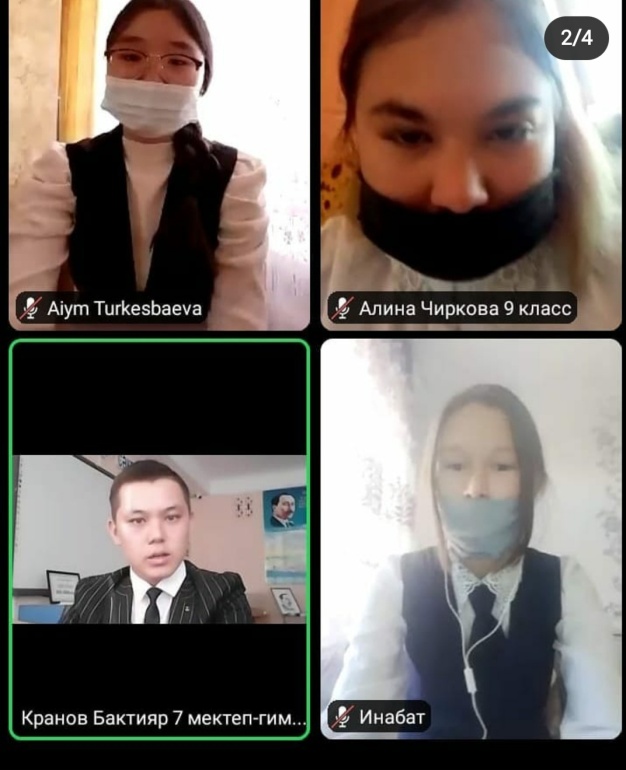 